					CURRICULUM VITAEFRANCIS 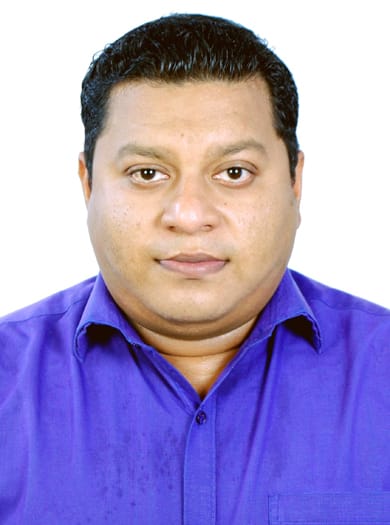 Dubai, UAE.Email ID: francis-394975@2freemail.com Visa Status: On Visit (Upto 31-oct-2019)Post apply for any suitable job.Career Summary: Having Thirteen years’ experienceas a waiterto be work in a position as a meaningful and challenging, that enables me to develop myself as a professionally. To obtain a suitable position in an esteemed organization, where I can utilize my qualification and experience to carry out my duties efficiently and develop a successful carrier.Academicqualification:Course:Diploma in Craftsmanship course in Food production and Patisseries.Institute:Institute of Hotel Management Catering Technology and applied Nutrition's, Goa, India.Course Duration:2004- 2006.Work experience:Company     : in Goa, India. (January 2012 to June 2019)Designation   : Captain.Company:   Restaurant in Dubai, UAE. (March 2010 to November 2011)Designation : Waiter.Company    : Resort in Goa, India(May 2008 to Dec 2008).Designation : Waiter.Company    : Beach Resort in Goa, India. (Nov 2005 to Feb 2007.)Designation : Industrial Trainee.Job responsibility:Greet and escort customers to their tables.Present menu and provide detailed information when asked (e.g. about portions, ingredients or potential food allergies).Prepare tables by setting up linens, silverware and glasses.Inform customers about the day’s specials.Offer menu recommendations upon request.Up-sell additional products when appropriate.Take accurate food and drinks orders, using a POS ordering software, order slips or by memorization.Check customers’ IDs to ensure they meet minimum age requirements for consumption of alcoholic beverages.Communicate order details to the Kitchen Staff.Serve food and drink orders.Check dishes and kitchenware for cleanliness and presentation and report any problems.Arrange table settings and maintain a tidy dining area.Carry dirty plates, glasses and silverware to kitchen for cleaning.Follow all relevant health department regulations.Provide excellent customer service to guests.Computer skills:Diploma in computer Application (Microsoft office Word, excel &Outlook)Key skills:Attentiveness and patience for customers.Excellent presentation skills.Personal details:Date of Birth:   12th Oct 1986.Nationality   :   IndianMarital Status        :   Single.Languages known :    English, Hindi, Konkani and Marathi.Declaration:I, hereby solemnly declare that all the above information is true to the best of my knowledge and believe.